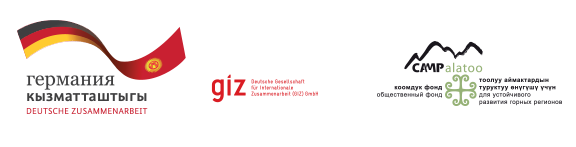 Разработка концепции для сглаживания конфликтных ситуаций за природные ресурсычерез инициирование регионального совета (Табигат башкаруу кенеши)для устойчивого управления природными ресурсами на уровне водного бассейна в Нарынской области.ПРОГРАММАПервого круглого стола на тему:Управление конфликтами за природные ресурсыС. Баетово, Акталинский районЦели:обсудить результаты базового исследования и проведенных L4S семинаров на пилотной территории и возможности осуществления мер по управлению конфликтами за природные ресурсысоздание механизма предупреждения и разрешения конфликтов за природные ресурсы Модератор:  Талант Рысбаев, полевой менеджер ОФ CAMP АлатооВремя Действие 10:00-10:10Открытие круглого столаВступительная речь:Аким Акталинского района 10:10-10:30Информация о проекте
Билимбек Ажибеков, CAMP АлатооПрезентация результатов базового исследования
Алия Ибраимова, САМР АлатооПрезентация проведенных L4S семинаров на пилотной территории и возможности осуществления мер по управлению конфликтами за природные ресурсы
Билимбек Ажибеков, CAMP АлатооО правовой базе пастбищепользования
Кубат Кудайбергенов, юрист, Департамент пастбищ при МСХиМ КР10:30-10:40Вопросы, ответы10:40-11:10Обсуждение:Возможные пути совместного разрешения и предупреждения конфликтов за природные ресурсы11:10-11:50Создание рабочей комиссии Табигат башкаруу кенеши для совместного управления  межтерриториальными конфликтами вопросы организациипланирование дальнейшей деятельности11.50-12.0012.00Подведение итогов, закрытие Обед